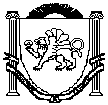 Республика КрымБелогорский районЗуйский сельский совет45-я сессия 1-го созываРЕШЕНИЕ21 декабря 2017 года										№ 432Об утверждении порядка организации историко-культурного заповедника местного (муниципального) значения на территорииЗуйского сельского поселенияВ соответствии с Федеральным законом от 06.10.2003 № 131-ФЗ «Об общих принципах организации местного самоуправления в Российской Федерации», Федеральным законом от 25.06.2002 № 73-ФЗ «Об объектах культурного наследия (памятниках истории и культуры) народов Российской Федерации», Законом Республики Крым от 11.09.2014 № 68-ЗРК «Об объектах культурного наследия в Республике Крым», руководствуясь ст. 5 Устава муниципального образования Зуйское сельское поселение Белогорского района Республики Крым,Зуйский сельский совет РЕШИЛ:Утвердить Порядок организации историко-культурного заповедника местного (муниципального) значения на территории Зуйского сельского поселения (приложение № 1).Обнародовать настоящее решение на официальном Портале Правительства Республики Крым на странице Белогорского  уніципального района (belogorskiy.rk.gov.ru) в разделе «Муниципальные образования района» подраздел «Зуйское сельское поселение»,  и на информационном стенде административного здания Зуйского сельского поселения.Настоящее решение вступает в силу с момента обнародования.Председатель Зуйского сельского совета – глава администрации Зуйского сельского поселения 				А.А. ЛахинПриложение к решению 45 сессии Зуйского сельского сонета от 21.12.2017 № 432Порядокорганизации историко-культурного заповедника местного (муниципального) значения1. Общие положения.Настоящий Порядок регулирует вопросы организации историко- культурного заповедника местного (муниципального) значения (далее - Заповедник).Понятия и термины, используемые в настоящем Порядке, применяются в том же значении, в котором они используются в Федеральном законе от 25 июня 2002 года № 73-ФЗ «Об объектах культурного наследия (памятниках истории и культуры) народов Российской Федерации».Орган охраны объектов культурного наследия Республики Крым, органы местного самоуправления, уполномоченные в области сохранения, использования, популяризации и государственной охраны объектов культурного наследия, а также заинтересованные юридические и физические лица вправе организовывать проведение работ по выявлению объектов культурного наследия, обладающих признаками объекта культурного наследия, при этом данные работы могут быть организованы по заказам физических и юридических лиц за счет средств заказчика в порядке, установленном федеральным органом охраны объекта культурного наследия.С инициативой об отнесении достопримечательного места местного (муниципального) значения к Заповеднику выступают: уполномоченный орган государственной власти Республики Крым, на который возложено государственное регулирование в области культуры, и отнесенные к его ведению государственные учреждения; орган государственной власти Республики Крым в области сохранения, использования, популяризации и государственной охраны объектов культурного наследия (далее - Орган охраны) и отнесенные к его ведению государственные учреждения; государственные учреждения, организации, общественные объединения, уставной деятельностью которых является сохранение объектов культурного наследия; органы местного самоуправления муниципальных образований в Республике Крым, муниципальные учреждения, на территории которых расположены достопримечательные места местного (муниципального) значения (далее - Заказчик).Организация Заповедника включает в себя подготовку документов, обосновывающих отнесение достопримечательного места местного (муниципального) значения к Заповеднику, порядок представления в Орган охраны документов об организации Заповедника, а также состав документов, необходимых для принятия Советом министров Республики Крым решения об отнесении достопримечательного места местного (муниципального) значения к Заповеднику.Государственная историко-культурная экспертиза документов, обосновывающих отнесение достопримечательного места местного (муниципального) значения к Заповеднику, осуществляется в установленном законодательством порядке.Земли в границах достопримечательного места местного (муниципального) значения, в отношении которого принято решение об отнесении к Заповеднику, относятся к землям историко-культурного назначения. Земли в границах Заповедника являются землями, ограниченными в обороте, и не предоставляются в частную собственность, за исключением случаев, установленных федеральными законами. На территории Заповедника (в том числе и в пределах земель поселений, полностью или частично вошедших в состав Заповедника) устанавливаются режимы, определяющие правовой режим земельных участков в границах данного Заповедника и обеспечивающие сохранение его целостности как историко-культурного и природного комплекса. Земельные участки в границах Заповедника у собственников земельных участков, землепользователей, землевладельцев и арендаторов земельных участков не изымаются, за исключением случаев, установленных действующим законодательством Российской Федерации.Режимы, установленные на территории Заповедника, обязательны для исполнения всеми собственниками земельных участков, землепользователями, землевладельцами и арендаторами земельных участков независимо от форм собственности и иных прав на земельные участки.На территории Заповедника запрещается любая деятельность, которая может нанести ущерб объектам культурного наследия, исторической, культурной и природной среде и которая не соответствует целям и задачам сохранения объектов культурного наследия. На территории Заповедника осуществляется хозяйственная деятельность, не противоречащая режиму содержания Заповедника. Землеустроительные, земляные, строительные, мелиоративные, хозяйственные и иные работы на территории Заповедника осуществляются в порядке, установленном Федеральным законом от 25 июня 2002 года № 73-Ф3 «Об объектах культурного наследия (памятниках истории и культуры) народов Российской Федерации», Законом Республики Крым от 11 сентября 2014 года № 68-ЗРК «Об объектах культурного наследия в Республике Крым».В состав Заповедника могут входить зоны охраны объектов культурного наследия, а также объекты недвижимости, включая лесные и сельскохозяйственные угодья, поселения, водные объекты.Градостроительная деятельность на территории Заповедника подлежит особому регулированию. Эти особенности отражаются в документах территориального планирования соответствующего уровня и документах градостроительного зонирования, регулирующих развитие территории Заповедника, обеспечивающей сохранение исторической планировки и застройки поселений, полностью или частично включаемых в границы Заповедника, сохранение масштабности и типовых форм зданий и сооружений, исторического ландшафта, развитие традиционных форм хозяйствования на территории Заповедника.2. Порядок и форма обращения по вопросу организации Заповедника2.1. Научно-проектная документация, обосновывающая организацию Заповедника (далее - научно-проектная документация) разрабатывается на основании задания на её разработку, выдаваемого Органом охраны по заявлению Заказчика и на основании заключения государственной историко-культурной экспертизы, подтверждающей целесообразность отнесения достопримечательного места к Заповеднику.Научно-проектная документация разрабатывается в соответствии с Градостроительным кодексом Российской Федерации, законами и иными нормативными правовыми актами Российской Федерации в области охраны объектов культурного наследия, законами и иными нормативными правовыми актами Республики Крым в области охраны объектов культурного наследия, нормативами градостроительного проектирования и нормативными правовыми актами органов местного самоуправления муниципальных образований в Республике Крым.В задании на разработку в обязательном порядке предусматривается необходимость проведения историко-культурной экспертизы научно- проектной документации, обосновывающей отнесение достопримечательного места к Заповеднику.Разработка научно-проектной документации осуществляется специализированными лицензированными организациями (далее Исполнитель) на основании представленных Заказчиком исходных данных, необходимых историко-архитектурных, историко-градостроительных и архивных исследований (далее - историко-культурные исследования) и иных материалов, обосновывающих организацию Заповедника.Заказчик предоставляет Исполнителю следующие материалы:топогеодезическую подоснову в границах рассмотрения предполагаемой территории Заповедника и в масштабах, соответствующих указанным в задании масштабам выпускных чертежей в электронном и бумажном виде: 1:5000, 1:2000, 1:500;официальную информацию по спискам объектов культурного наследия всех категорий и их территориям, охранным и защитным зонам;материалы земельного кадастра в части границ владельческих участков на территории, которая рассматривается для организации Заповедника, при наличии данных.Заказчик обеспечивает возможность ознакомления Исполнителя с имеющимися историко-архивными и историческими документами, материалами по объектам культурного наследия, материалами утвержденных ранее проектов зон охраны, информации о защитных зонах, градостроительной документацией, разработанной до 21 марта 2014 года на территории, которая рассматривается для организации Заповедника.Работа с материалами закрытого характера должна осуществляться в соответствии с действующими нормативными документами.3. Перечень документов, представляемых для рассмотрения вопроса об организации ЗаповедникаОрганизация Заповедника включает в себя:обоснование отнесения достопримечательного места местного (муниципального) значения к Заповеднику;установление границ территории, предметов охраны, режима содержания Заповедника.В научно-проектную документацию включаются следующие материалы:обоснование отнесения достопримечательного места к Заповеднику, включающее в себя правовое, историко-культурное, социально- экономическое, организационное и иные виды обоснований;фотодокументацию, характеризующую достопримечательное место и его среду, отдельные объекты культурного наследия, прочие объекты, а также значение ансамбля, комплекса, территории, схему точек фотофиксации;ситуационный план (схему) расположения территории Заповедника на территории муниципального образования (образований);историко-культурный опорный план Заповедника с указанием границ территорий объектов культурного наследия, входящих в состав Заповедника, утвержденных или проектируемых в зонах охраны, в защитных зонах;планы поворотных точек границы территории Заповедника;план (схему) границ территории Заповедника;описание предметов охраны Заповедника;схемы зонирования Заповедника и режимы содержания каждой зоны.К научно-проектной документации прилагаются следующие документы:заключение государственной историко-культурной экспертизы, подтверждающей целесообразность отнесения достопримечательного места к Заповеднику;документы, содержащие сведения о собственниках и пользователях объектов недвижимости, входящих в состав (находящихся в грани пах) достопримечательного места;учетные карточки и паспорта для каждого объекта культурного наследия, входящего в состав Заповедника;учетная карточка и паспорт на Заповедник.Границы Заповедника устанавливаются на основании историко-культурного опорного плана в соответствии с исторически сложившимися границами земельных участков, выявленных в архивных документах- описаниях владений, в том числе планов, материалы научных исследований, касающихся истории формирования территории, ее природных особенностей, учитывается современная градостроительная ситуация. Историко-культурный опорный план выполняется на топографической основе в масштабе, соответствующем материалам территориального планирования Республики Крым, соответствующего органа местного самоуправления муниципального образования в Республике Крым (М 1:5000 - 1:2000 - 1:500).Историко-культурный опорный план фиксирует все объекты культурного наследия, выявленные объекты, представляющие историческую, научную, художественную или иную культурную ценность, с их территориями, а также границы существующих зон охраны. Фиксация указанных объектов основывается на материалах паспортов объектов культурного наследия, действующих проектов зон охраны, иных документах и материалах.Границы территории Заповедника, схема зонирования Заповедника и предметы охраны Заповедника отображаются на сводной карте-схеме, которая также выполняется на топографической основе и в масштабе, совпадающем с масштабом историко-культурного опорного плана.При определении трассировки границ необходимо опираться на хорошо видимые в натуре контуры природных и антропогенных объектов: берегов рек и других водных объектов, тальвегов оврагов, резких перепадов рельефа, опушек лесных массивов, а также дорог, ЛЭП, просек, границ застройки и т.д.Границы территории Заповедника могут не совпадать с границей достопримечательного места, территориями объектов культурного наследия и с границами существующих земельных участков, являющихся объектами гражданских правоотношений.Описание границ Заповедника дополняется планом поворотных точек границ территории Заповедника.Режим содержания Заповедника направлен на обеспечение сохранности объектов, достопримечательных мест, территорий, зон их охраны и защитных зон, входящих в состав Заповедника; на обеспечение доступа граждан к: подлежащим показу объектам культурного наследия; на организацию регулируемого туризма и отдыха посетителей Заповедника, а также на предотвращение диссонирующего строительства и хозяйственной деятельности, способных нанести ущерб Заповеднику.Режим содержания Заповедника включает в себя ограничения по застройке, хозяйственному использованию территории и объектов Заповедника.В границах Заповедника при необходимости устанавливается различный режим содержания частей его территории, в том числе:а) режим, запрещаемый новое строительство, за исключением специальных мер, направленных сохранение и популяризацию соответствующего достопримечательного места местного (муниципального) значения;б)	режим, запрещающий новое строительство, за исключением специальных мер, направленных на сохранение и регенерацию исторической среды;в)	режим, регулирующий застройку и хозяйственную деятельность;г)	иной режим, обеспечивающий соблюдение требований действующего законодательства в области сохранения, использования, популяризации и государственной охраны объектов культурного наследия.3.10. Предметами охраны Заповедника являются:а) культурные и природные ландшафты, связанные с историей формирования этнических общностей на территории Республики Крым, историческими (в том числе военными) событиями, жизнью и творчеством выдающихся деятелей культуры, деятелей;б) пейзажи, представляющие эстетической точки зрения;в)	расположенные на территории Заповедника отдельные объекты культурного наследия и ансамбли с описанием их границ и зон охраны, в том числе культурные слои и объекты археологического наследия, в том числе остатки построек древних городищ, селищ, стоянок, а также памятники природы;г)	места традиционного бытования народных художественных промыслов (территории, в пределах которых исторически сложились и развиваются в соответствии с самобытными традициями народные художественные промыслы, существуют его социально-бытовые инфраструктуры и могут находиться необходимые сырьевые ресурсы);д)	места сосредоточения объектов индустриального (производственного) наследия (исторические заводские и фабричные комплексы, места добычи полезных ископаемых, транспортные узлы и системы и др.);е)	центры исторических поселений или хорошо сохранившиеся фрагменты градостроительной планировки и застройки исторических поселений, историческая планировочная структура, исторически сложившиеся транспортные пути и дороги;ж)	красные линии и линии застройки, соотношение между различными городскими пространствами (свободными, застроенными, озелененными), объемно-пространственная структура, фрагментарное и руинированное градостроительное наследие, архитектурный облик зданий и сооружений (масштаб, объем, структура, стиль, материал, цвет и декоративные элементы фасадов), различные функции исторического поселения, приобретенные им в процессе развития;з)	историческая ландшафтно-композиционная структура, видовые (обзорные) точки и видовые (визуальные) коридоры, с которых раскрываются панорамы, представляющие историческую или эстетическую ценность;и)	места совершения религиозных обрядов;к) иные исторически ценные градоформирующие и природные объекты.4. Согласования при организации ЗаповедникаНаучно-проектная документация, обосновывающая отнесение объекта культурного наследия к Заповеднику, является объектом историко-культурной экспертизы.Оплата историко-культурной экспертизы осуществляется Заказчиком.При наличии замечаний экспертного органа научно-проектная документация возвращается Заказчиком Исполнителю на доработку. Спорные вопросы по замечаниям экспертного органа решаются в соответствии с действующим законодательством Российской Федерации.4.2. Заказчик представляет в Орган охраны оформленную в установленном порядке научно-проектную документацию вместе с положительным заключением государственной историко-культурной экспертизы с сопроводительным письмом-заявлением о согласовании документации. На согласование материалы представляются Заказчиком или уполномоченным представителем Заказчика при наличии доверенности. При направлении заявителем научно-проектной документации к сопроводительному письму-заявлению о согласовании научно-проектной документации (для юридического лица - с указанием реквизитов) заявителем прилагаются:копия задания, выданного в соответствии с пунктом 2.1 настоящего Порядка;научно-проектная документация, выполненная лицензированной организацией;экспертное заключение, а также копия документа, подтверждающего квалификацию эксперта;копия лицензии проектной организации, выполнявшей научно- проектную документацию.Письмо-заявление о согласовании научно-проектной документации в день поступления регистрируется Органом охраны.В результате рассмотрения научно-проектной документации в течение 30 дней принимается решение о её согласовании либо в отказе в её согласовании.О принятом решении Орган охраны уведомляет Заказчика в течение 5 рабочих дней со дня его принятия.В случае принятия решения об отказе в согласовании научно-проектной документации в течение 5 рабочих дней она возвращается Заказчику с указанием причины отказа.В случае принятия решения о согласовании научно-проектной документации Органом охраны в течение 10 рабочих дней со дня принятия решения готовится проект акта Совета министров Республики Крым об организации заповедника местного (муниципального) значения, границах его территории и режимах содержания, который подлежит согласованию со всеми заинтересованными исполнительными органами государственной власти Республики Крым в порядке, установленном Регламентом Совета министров Республики Крым.Приложениями к проекту акта Совета министров Республики Крым являются следующие документы (материалы):сведения о достопримечательном месте местного (муниципального) значения, содержащиеся в едином государственном реестре объектов культурного наследия народов Российской Федерации;сводная карта-схема территории Заповедника, выполненная на основе проекта, обосновывающего границы, зонирование территории, режим содержания Заповедника;описание границ и планы поворотных точек границ территории Заповедника;описание режимов Заповедника;оформленное в установленном порядке заключение государственной историко-культурной экспертизы об обосновании отнесения достопримечательного места местного (муниципального) значения к Заповеднику.Сведения о территории Заповедника вносятся в установленном порядке в единый государственный реестр объектов культурного наследия народов Российской Федерации и в установленном порядке представляются в орган, осуществляющий деятельность по ведению государственного кадастра недвижимости.Ограничения (обременения) прав на земельные участки, возникающие на основании решения об организации Заповедника, подлежат государственной регистрации.Сведения о границе организованного Заповедника, режимах использования земель в границах данного Заповедника направляются в Орган охраны, орган градостроительства и архитектуры Республики Крым и органы иных информационных систем, использующих (учитывающих) данную информацию, в порядке, установленном для ведения указанных информационных систем с учетом особенностей объектов культурного наследия как особого вида недвижимого имущества.Утвержденные границы Заповедника, режимы содержания Заповедника обязательно учитываются и отображаются в документах территориального планирования, правилах землепользования и застройки, документации по планировке территории (в случае необходимости в указанные документы вносятся изменения в установленном порядке).Контроль за соблюдением режима содержания Заповедника и сохранением объектов культурного наследия, расположенных на территории Заповедника, осуществляет Орган охраны.Учет и хранение всех полученных документов и материалов, связанных с организацией Заповедника, осуществляется Органом охраны в соответствии с правилами организации документооборота.В случае если в зданиях и сооружениях Заповедника находятся исторические и художественные ценности, музейные предметы, подлежащие хранению и публичному показу, включенные в государственную часть Музейного фонда Российской Федерации, в соответствии с законодательством Российской Федерации создается учреждение культуры, осуществляющее надлежащий уход за музейными предметами и музейными коллекциями, их изучение и охрану.